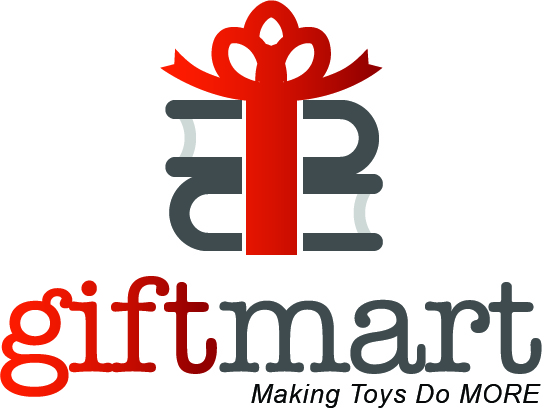 WISH LIST OF TOYSScootersSkate boardTransformersNerf Guns Our Generation DollsFrozen 2 toys and dollsToy Story 4American Beauty dollsBaby AliveRemote control cars/trucksOver the ear headphones
Crayola Color Chemistry Lab Set
Bluetooth speakers
Pomsies Speckles Plush Interactive ToyMusical InstrumentsLego Star WarsSports EquipmentHair ChalkHand Held Game Devices]